Name: Emina HadžićE-mail: eminahd@gmail.com; emina_hadzic@gf.unsa.ba Institution: Faculty of Civil Engineering in Sarajevo, University of Sarajevo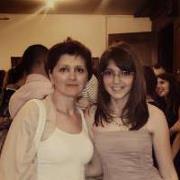 Emina Hadžić received her diploma as Civil Engineer, Dipl-Eng. in 1989 (Faculty of Civil Engineering, University of Mostar). In 2001 she received her MSc diploma and in 2006. she recived her doctoral degree, in the field of technical sciences (University of Sarajevo). She has over 25 years of extensive experience in the field of civil works taking the role as independent explorer, designer, supervisor and site engineer. She has worked almost entirely on the management, design and supervising of water protection and environmental protection projects, flood analysis, as well as on hydrodynamic aspects of ecological problems of water resources and ground water modelling. She is a full time employment at the University of Sarajevo – Faculty for Civil Engineering as Associated professor for academic fields: Water Resources and Environmental Protection.She is a member of many professional and scientific associations and has published several scientific papers and books.References (max. 5 relevant references)Emina Hadžić, Hata Milišić, Nerma Lazović, “Jednodimenzionalno modeliranje kvaliteta vode rijeke Lašve”, Vodoprivreda Vol 47 (2015), No.273-275, p. 111-118.Emina Hadžić, Hata Milišić, Nerma Lazović, “The Application of Mathematical Modeling in Solving of the Hydro-tehnical Problems of Groundwater Sources”, 2nd International Conference on Multi-scale Computational Methods for Solids and Fluids ECCOMAS, 10-12 Juni 2015, Sarajevo.Emina Hadžić, Nerma Lazović, Ajla Mulaomerović-Šeta, „The importance of groundwater vulnerability maps in the protection of groundwater sources. Key study: Sarajevsko Polje“, 7th Groundwater Symposium of International Association for Hydraulic Research (IAHR), 22-24 Septembar 2014, Italija. Hadžić, E.: Definiranje optimalnih količina vode koje se mogu zahvatiti sa izvorišta podzemnih voda u Sokolovićima, Vodoprivreda, Srbija, 261-266, Vol. 45, No 1-6/2013, UDK 626/627, ISSN 0350-0519Hadžić, Emina; Drešković, Nusret: Essays on Fundamental and Applied Environmental Topics, Chapter 14: Climate Change Impact on Water River Flow. A Case Study for the Sarajevo Valley. Page. 307-332. ISBN 978-1-61942-522-4, Nova Science Publishers, Inc, New York, 2012, New York, USAReferences (max. 5 relevant references)Emina Hadžić, Hata Milišić, Nerma Lazović, “Jednodimenzionalno modeliranje kvaliteta vode rijeke Lašve”, Vodoprivreda Vol 47 (2015), No.273-275, p. 111-118.Emina Hadžić, Hata Milišić, Nerma Lazović, “The Application of Mathematical Modeling in Solving of the Hydro-tehnical Problems of Groundwater Sources”, 2nd International Conference on Multi-scale Computational Methods for Solids and Fluids ECCOMAS, 10-12 Juni 2015, Sarajevo.Emina Hadžić, Nerma Lazović, Ajla Mulaomerović-Šeta, „The importance of groundwater vulnerability maps in the protection of groundwater sources. Key study: Sarajevsko Polje“, 7th Groundwater Symposium of International Association for Hydraulic Research (IAHR), 22-24 Septembar 2014, Italija. Hadžić, E.: Definiranje optimalnih količina vode koje se mogu zahvatiti sa izvorišta podzemnih voda u Sokolovićima, Vodoprivreda, Srbija, 261-266, Vol. 45, No 1-6/2013, UDK 626/627, ISSN 0350-0519Hadžić, Emina; Drešković, Nusret: Essays on Fundamental and Applied Environmental Topics, Chapter 14: Climate Change Impact on Water River Flow. A Case Study for the Sarajevo Valley. Page. 307-332. ISBN 978-1-61942-522-4, Nova Science Publishers, Inc, New York, 2012, New York, USA